SURAT PERNYATAAN MINATUNTUK MENGIKUTI PROSES TENDER TERBUKAPEKERJAAN REVITALISASI GEDUNG KANTOR PUSAT TWCPT TAMAN WISATA CANDI BOROBUDUR, PRAMBANAN DAN RATU BOKOYang bertanda tangan di bawah ini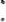 Nama					: ……………………………………………………………………………….Jabatan				: ……………………………………………………………………………….Bertidak untuk dan atas nama	: ……………………………………………………………………………….Alamat Perusahaan			: ……………………………………………………………………………….Telepon/Fax Perusahaan		: ……………………………………………………………………………….E-mail Perusahaan			: ……………………………………………………………………………….Menyatakan dengan sebenarnya, bahwa setelah membaca Pengumuman Tender Nomor: 2448/UM.205/VII/2023 tanggal 24 Agustus 2023, maka dengan ini saya menyatakan berminat untuk mengikuti proses Tender Terbuka sampai dengan selesai.Untuk kepentingan korespondensi selama pelaksanaan seleksi berlangsung, saya menunjuk contact person sebagai berikut: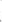 Nama	: ……………………………………Jabatan	: ……………………………………No. HP	: …………………………………...E-mail	: ……………………………………Demikian pernyataan ini kami buat dengan penuh kesadaran dan rasa tanggung jawab.………………………,  ……………………. 2023PT ………………………………………Jabatan